Full menu | HOT GRAIN BOWLS Made to order | eat in | take awayMediterranean Beluga Bowl (GF)Braised Black Beluga Lentils with Sofrito (base sauce of onion, carrot and celery) and Piquillo Peppers, Seasonal Ratatouille, Charred Broccolini with Sesame Seeds, Fresh Mixed Salad, Parsley Salsa Verde (contains anchovies) Grilled Citrus-Marinated Chicken…£7.95Grilled Halloumi…£7.95Grilled Vegan Cheese…£7.95Grilled Salmon…£9.90Grilled Sea Bass…£11.00California Bowl (GF, VG, VEO)Short Grain Brown Rice with Sorrel Pesto, Preserved Lemon and Fresh Dill, Grilled Seasonal Kale with Sesame Seeds and Crunchy Bean Sprouts, House-Pickled Carrots, Candy Beets, AvocadoGrilled Chicken… £7.95Grilled Halloumi… £7.95Grilled Vegan Cheese…£7.95Grilled Beet-Cured Salmon… £9.90Grilled Sea Bass…£11.00 Summer Bowl (GF, VG, VEO)White & Red Quinoa Salad with Nocellara Green Olives, Spring Onion and Fresh Herbs, Griddled & Chilled Seasonal Vegetables with Sesame Seeds, Avocado with Mojo de Ajo, Charred Broccolini with Preserved Lemon, Green Harissa (made from tomatillos, fresh herbs and spices), Za’atar Spice Blend
Grilled Chicken…£8.50Grilled Halloumi…£8.50Grilled Vegan Cheese…£8.50Grilled Salmon…£10.50Grilled Sea Bass…£11.00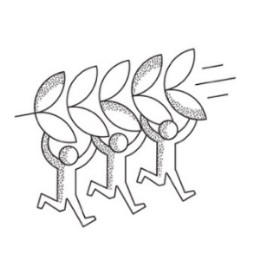 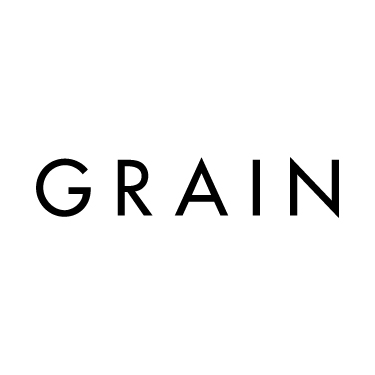 Thai Bowl* (GF)Brown & Riceberry Rice Salad with Thai Herbs, Cauliflower ‘Laab’, Smoky Aubergine Salad with Sesame Seeds, Cucumber & Daikon ‘Som Tum’ with Tomatoes and Crushed Roasted Peanuts, Sweet & Spicy Tamarind DressingThai Grilled Chicken…£7.95Grilled Halloumi…£7.95Grilled Salmon…£9.90Grilled Sea Bass…£11.00*Contains Fish Sauce & NutsMiddle Eastern Jewel Bowl (VG)Giant Couscous with Cauliflower and Kale ‘rice’, Charred Broccolini with Sesame Seeds, Tahini Dill Fine Beans, Seasonal Ratatouille, Fresh Mixed Salad,Mint-Pomegranate Pesto Grilled Chicken…£7.50Grilled Halloumi…£7.50Grilled Beet-Cured Salmon…£9.90Grilled Sea Bass…£11.00Japanese Bowl (GF, VG, VEO)Short Grain Brown Rice, Simmered Adzuki Beans with Shiitake Mushrooms and Wakame Seaweed, Carrot, Daikon and Lotus Root Kinpira with Shichimi Togarashi, Pickled Cucumbers with Sesame Seeds, Marinated Woodear Mushrooms, Radish Pickle, Mild Spicy Miso SauceGrilled Yakitori Style Chicken…£8.50Simmered Miso Tofu…£8.50Grilled Salmon…£10.50Grilled Sea Bass…£11.00 Seasonal Vegan Bowl £6.95(GF, VG, VEO) Short Grain Brown Rice, Spice Roasted Celeriac, Raw Celery, Charred White Cabbage, Simmered Tofu Scramble, Marinated Cumin Carrots, Tahini Dressing, Sunflower Seeds, Fresh Salad with Cucumber, Radish, Kohlrabi and fresh HerbsSouthern Vegan Bowl £7.95(GF, VG, VEO)Spiced Chickpea Curry, Cauliflower and Brussel Sprout 'Rice' with Turmeric, Fresh Curry Leaf and Black Mustard Seed, Kale 'Mallung' with Coconut, Quick Pickled Red Cabbage, Cucumber and Mint RaitaTulum Bowl  (GF, VE)White Bean Salad with Rocket, Coriander and Jalapeno, Lime and Honey Vinaigrette, Pickled Red Onions, Courgette, Grilled Corn and Pepper with Turmeric Dressing, Roasted Okra with Kalamata Olives, Tomatoes, Pine nuts and Basil, Grilled Hispi Cabbage with Coriander Crema, Pomegranate, Tomato and Chilli Salsaa) Grilled Chicken…£8.50b) Grilled Halloumi…£8.50c) Grilled Salmon…£10.50d) Grilled Sea Bass…£11.00Salvitxada Veggie Bowl £7.50 (GF, VG) Quinoa Patties, Seasonal Ratatouille, Grilled Seasonal Kale with Sesame Seeds and Crunchy Bean Sprouts, Charred Broccolini, Avocado, Salvitxada Sauce 